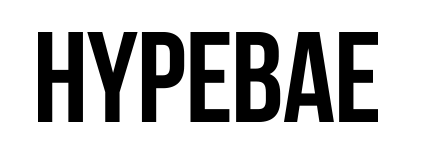 September 30, 2020https://hypebae.com/2020/9/rihanna-savage-x-fenty-fall-winter-show-collection-backstage-lingerie-paloma-elsesser-christian-combs-chika-first-look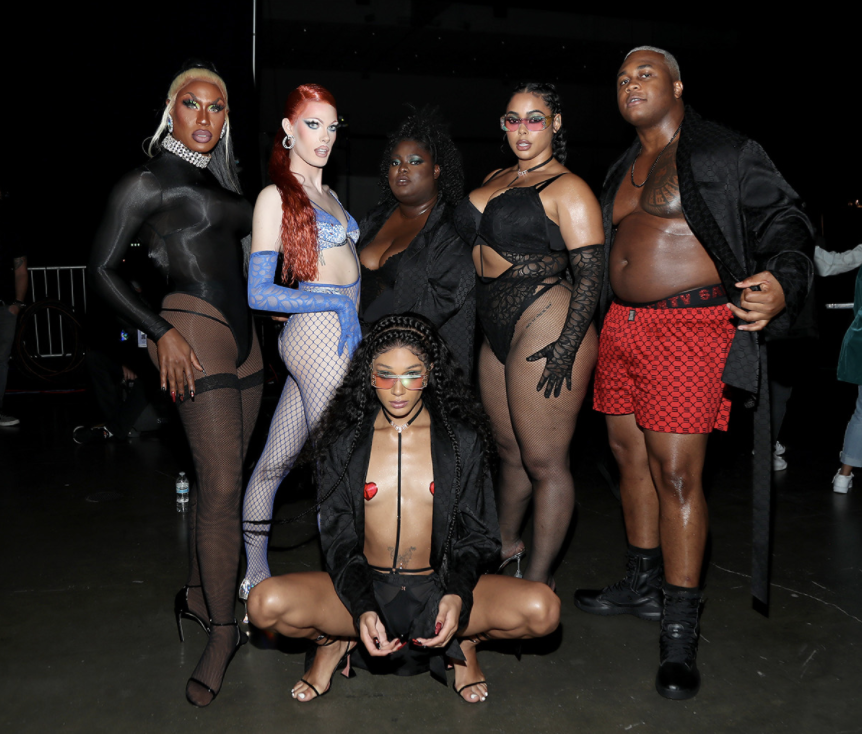 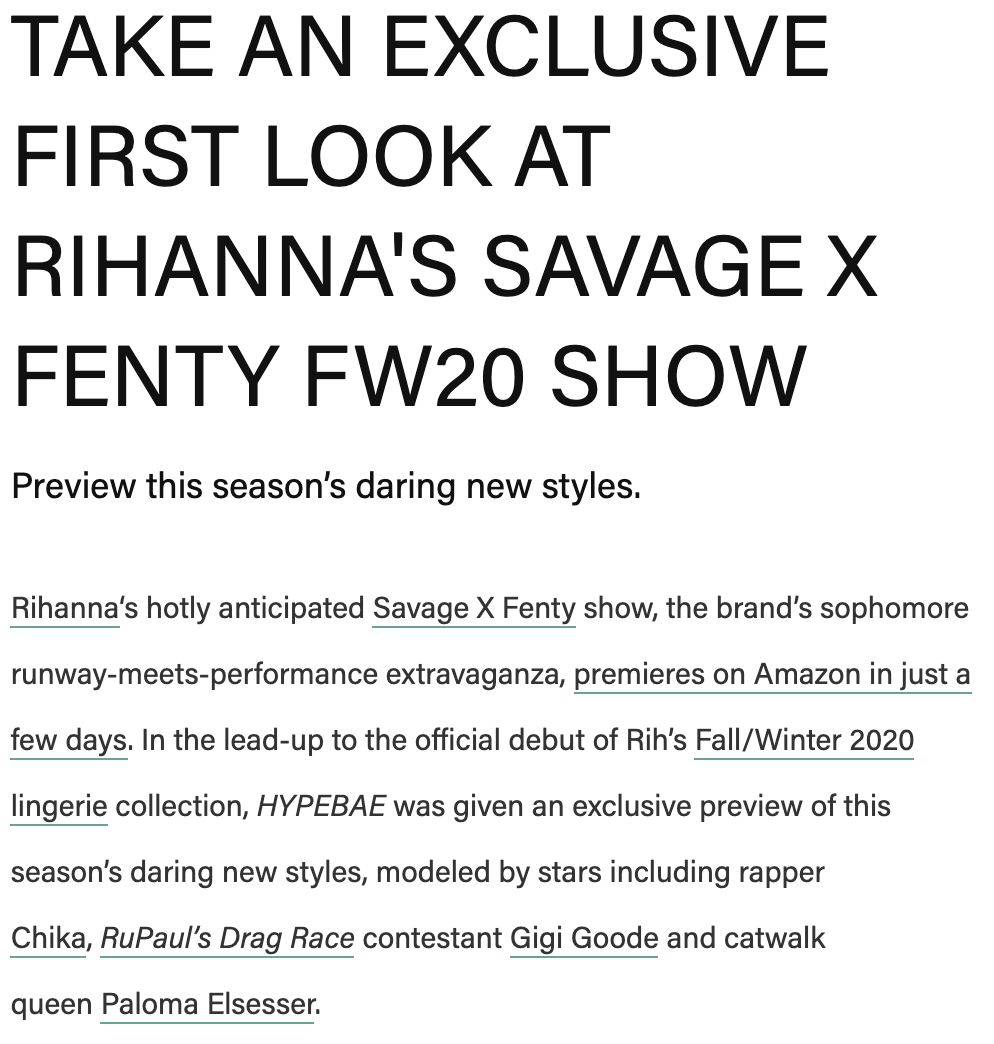 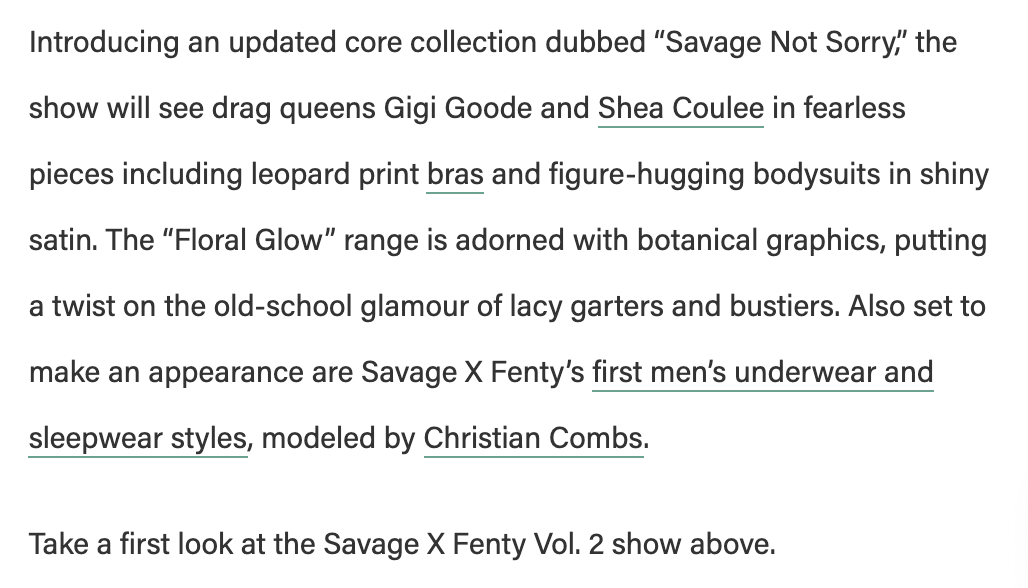 